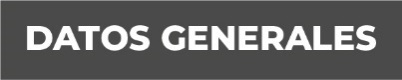 Nombre: Gabriela Zamora Chacón Grado de Escolaridad: Licenciatura en DerechoCédula Profesional: 10201691Teléfono de Oficina: 2838740114 Correo Electrónico: gzamora@fiscaliaveracruz.gob.mxFormación Académica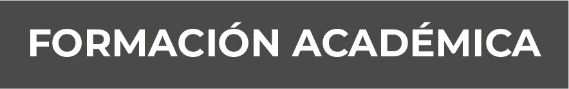 2011-2015Licenciatura en DerechoUniversidad del Golfo de MéxicoCórdoba, VeracruzTrayectoria Profesional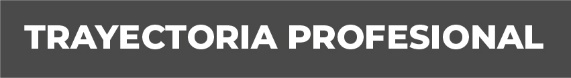 Enero 2016-Julio 2016Abogada Pasante de Derecho en Despacho Jurídico Particular, siendo el titular el Lic. Adalberto Mejía Vázquez, Huatusco, Veracruz.Mayo 2018-Agosto 2019Directora Ejecutiva y Representante de la Asociación Civil Creando Liderazgo México, Huatusco, Veracruz.Septiembre 2019-Enero 2021Abogada Litigante en Despacho jurídico Propio, Huatusco, Veracruz Conocimiento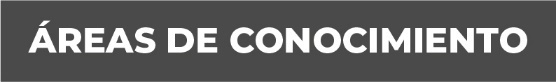 Derecho Penal Derecho Civil Sistema de Justicia Penal con Enfoque en Mecanismos Alternativos de Solución Controversias.Desarrollo Rural Sustentable 